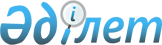 Аудандық мәслихаттың 2008 жылғы 24 желтоқсандағы N 93 "Махамбет ауданының 2009 жылға арналған аудандық бюджеті туралы" шешіміне өзгерістер мен толықтырулар енгізу туралыАтырау облысы Махамбет аудандық мәслихатының 2009 жылғы 15 шілдедегі
N 171 шешімі Атырау облысы Әділет департаменті Махамбет ауданының әділет басқармасында 2009 жылғы 7 тамызында N 4-3-123 тіркелді

      Аудандық әкімдіктің 2009 жылғы аудандық бюджетті нақтылау туралы ұсынысын қарап, Қазақстан Республикасының 2008 жылғы 4 желтоқсандағы № 95-ІV Бюджет кодексінің 9-бабының 2-тармағына, Қазақстан Республикасының 2001 жылғы 23 қаңтардағы № 148 "Қазақстан Республикасындағы жергілікті мемлекеттік басқару және өзін-өзі басқару туралы" Заңының 6-бабына сәйкес аудандық мәслихат ШЕШІМ ЕТЕДІ:



      1. Аудандық мәслихаттың 2008 жылғы 24 желтоқсандағы № 93 "Махамбет ауданының 2009 жылға арналған аудандық бюджеті туралы" шешіміне мынадай өзгерістер мен толықтырулар енгізілсін (Мемлекеттік тіркеу тізімінде 2009 жылы 14 қаңтардағы № 4-3-111 санымен енгізіліп, аудандық "Жайық шұғыласы" газетінің 2009 жылғы 22 қаңтардағы № 4 санында жарияланған, мемлекеттік тіркеу тізімінде 2009 жылғы 5 наурыздағы № 4-3-114 санымен енгізіліп, аудандық "Жайық шұғыласы" газетінің 2009 жылғы 19 наурыздағы № 12, 26 наурыздағы № 13, 2 сәуірдегі № 14 сандарында жарияланған, мемлекеттік тіркеу тізілімінде 2009 жылғы 25 мамырдағы № 4-3-118 санымен енгізіліп аудандық "Жайық шұғыласы" газетінің 2009 жылғы 4 маусымдағы № 23,11 маусымдағы № 24 сандарында жарияланған):"Жайық шұғыласы" газетінің 2009 жылғы 3 қыркүйектегі № 36,22 қазандағы № 43 

      1) 1-тармақта:

      1-тармақшадағы:

      "2 256 901" саны "2 295 086" санымен ауыстырылсын;

      "760 456" саны "875 410" санымен ауыстырылсын;

      "840 800" саны "764 031" санымен ауыстырылсын;

      2-тармақшадағы:

      "1 637 548" саны "1 773 710" санымен ауыстырылсын;

      2) 3-тармақта:

      бірінші абзацтағы "293 575" саны "276 778" санымен ауыстырылсын;

      тоғызыншы, оныншы абзацтар мынадай редакцияда жазылсын:

      "ауылдық елді мекендер саласының мамандарын әлеуметтік қолдау шараларын іске асыруға – 2 227 мың теңге";

      "әлеуметтік жұмыс орындары және жастар практикасы бағдарламасын кеңейтуге – 10 204 мың теңге, оның ішінде әлеуметтік жұмыс орындарын құруға - 5 657 мың теңге және жастар практикасы бағдарламасын кеңейтуге – 4 547 мың теңге";

      мынадай мазмұндағы он бірінші абзацпен толықтырылсын:

      "Таза су" бағдарламасын жүзеге асыру үшін сумен жабдықтау нысандарының техникалық-экономикалық негіздемесін әзірлеуге – 2 300 мың теңге және жобалау – сметалық құжаттамасын жасақтауға – 8 500 мың теңге нысаналы трансферттер көзделгені ескерілсін".

      3) аталған шешімдегі 1 және 2 қосымшалар осы шешімдегі 1 және  2 қосымшаларға сәйкес жаңа редакцияда жазылсын.

      2. Осы шешім 2009 жылдың 1 қаңтарынан бастап қолданысқа енгізілсін.      Аудандық мәслихаттың кезекті

      15-сессиясының төрағасы                   Р. Үмбеталиев      Аудандық мәслихаттың хатшысы              А. Құрманбаев

Аудандық мәслихаттың

2009 жылғы 15 шілдедегі

№ 171 шешіміне 1 қосымша 2009 жылға арналған аудандық бюджет

Аудандық мәслихаттың

2009 жылғы 15 шілдедегі

№ 171 шешіміне 2 қосымша Ауылдық (селолық) округтер әкімдері аппараттары

арқылы қаржыландырылатын бюджеттік бағдарламаларды

қаржыландыру мөлшері(мың теңге) кестенің жалғасыкестенің жалғасы
					© 2012. Қазақстан Республикасы Әділет министрлігінің «Қазақстан Республикасының Заңнама және құқықтық ақпарат институты» ШЖҚ РМК
				Санаты

   Сыныбы

       Ішкі сыныбы              АтауыСанаты

   Сыныбы

       Ішкі сыныбы              АтауыСанаты

   Сыныбы

       Ішкі сыныбы              АтауыСанаты

   Сыныбы

       Ішкі сыныбы              АтауыСомасы

мың теңгеI. Кірістер2 295 0861Салықтық түсімдер875 41001Табыс салығы205 6662Жеке табыс салығы205 66603Әлеуметтік салық229 3101Әлеуметтік салық229 31004Меншікке салынатын салықтар433 7281Мүлікке салынатын салықтар413 9503Жер салығы9 6974Көлік құралдарына салынатын салық9 7895Бірыңғай жер салығы29205Тауарларға, жұмыстарға және қызметтерге салынатын ішкі салықтар5 9232Акциздер1763Табиғи және басқа да ресурстарды пайдаланғаны үшін түсетін түсімдер2 0034Кәсіпкерлік және кәсіби қызметті жүргізгені үшін алынатын алымдар3 74408Заңдық мәнді іс-әрекеттерді жасағаны және (немесе) оған уәкілеттігі бар мемлекеттік органдар немесе лауазымды адамдар құжаттар бергені үшін алынатын міндетті төлемдер7831Мемлекеттік баж7832Салықтық емес түсімдер6 16701Мемлекеттік меншіктен түсетін кірістер1 1415Мемлекет меншігіндегі мүлікті жалға беруден түсетін кірістер1 1419Мемлекеттік меншіктен түсетін басқа да кірістер02Мемлекеттік бюджеттен қаржыландырылатын мемлекеттік мекемелердің тауарларды (жұмыстарды, қызметтерді) өткізуінен түсетін түсімдер571Мемлекеттік бюджеттен қаржыландырылатын мемлекеттік мекемелердің тауарларды (жұмыстарды, қызметтерді) өткізуінен түсетін түсімдер5704Мемлекеттік бюджеттен қаржыландырылатын, сондай-ақ Қазақстан Республикасы Ұлттық Банкінің бюджетінен (шығыстар сметасынан) ұсталатын және қаржыландырылатын мемлекеттік мекемелер салатын айыппұлдар, өсімпұлдар, санкциялар, өндіріп алулар4 6131Мұнай секторы ұйымдарынан түсетін түсімдерді қоспағанда, мемлекеттік бюджеттен қаржыландырылатын, сондай-ақ Қазақстан Республикасы Ұлттық Банкінің бюджетінен (шығыстар сметасынан) ұсталатын және қаржыландырылатын мемлекеттік мекемелер салатын айыппұлдар, өсімпұлдар, санкциялар, өндіріп алулар4 61306Басқа да салықтық емес түсімдер3561Басқа да салықтық емес түсімдер3563Негізгі капиталды сатудан түсетін түсімдер649 47801Мемлекеттік мекемелерге бекітілген мемлекеттік мүлікті сату619 3621Мемлекеттік мекемелерге бекітілген мемлекеттік мүлікті сату619 36203Жерді және материалдық емес активтерді сату30 1161Жерді сату30 1164Трансферттердің түсімдері764 03102Мемлекеттік басқарудың жоғары тұрған органдарынан түсетін трансферттер764 0312Облыстық бюджеттен түсетін трансферттер764 031Функционалдық топ

   Кіші функция

       Әкімші 

           Бағдарлама           АтауыФункционалдық топ

   Кіші функция

       Әкімші 

           Бағдарлама           АтауыФункционалдық топ

   Кіші функция

       Әкімші 

           Бағдарлама           АтауыФункционалдық топ

   Кіші функция

       Әкімші 

           Бағдарлама           АтауыФункционалдық топ

   Кіші функция

       Әкімші 

           Бағдарлама           АтауыСомасы

мың теңгеII. Шығындар1 773 71001Жалпы сипаттағы мемлекеттік қызметтер139 1361Мемлекеттік басқарудың жалпы функцияларын орындайтын өкілді, атқарушы және басқа органдар120 890112Аудан (облыстық маңызы бар қала) мәслихатының аппараты10 363001Аудан (облыстық маңызы бар қала) мәслихатының қызметін қамтамасыз ету10 363122Аудан (облыстық маңызы бар қала) әкімінің аппараты29 725001Аудан (облыстық маңызы бар қала) әкімінің қызметін қамтамасыз ету29 725123Қаладағы аудан, аудандық маңызы бар қала, кент, ауыл (село), ауылдық (селолық) округ әкімінің аппараты80 802001Қаладағы ауданның, аудандық маңызы бар қаланың, кенттің, ауылдық (селолық) округтің әкімі аппаратының қызметін қамтамасыз ету80 8022Қаржылық қызмет11 418452Ауданның (облыстық маңызы бар қаланың)

қаржы бөлімі11 418001Қаржы бөлімінің қызметін қамтамасыз ету10 426003Салық салу мақсатында мүлікті бағалауды жүргізу288004Біржолғы талондарды беру жөніндегі жұмысты және біржолғы талондарды іске асырудан сомаларды жинаудың толықтығын қамтамасыз етуді ұйымдастыру590011Коммуналдық меншікке түскен мүлікті есепке алу,бағалау, сақтау және сату1145Жоспарлау және статистикалық қызмет6 828453Ауданның (облыстық маңызы бар қаланың) экономика және бюджеттік жоспарлау бөлімі6 828001Экономика және бюджеттік жоспарлау бөлімінің қызметін қамтамасыз ету6 82802Қорғаныс1 3941Әскери мұқтаждар1 394122Аудан (облыстық маңызы бар қала) әкімінің аппараты1 394005Жалпыға бірдей әскери міндетті атқару шеңберіндегі іс-шаралар1 3942Төтенше жағдайлар жөніндегі жұмыстарды ұйымдастыру122Аудан (облыстық маңызы бар қала) әкімінің аппараты006Аудан (облыстық маңызы бар қала) ауқымындағы төтенше жағдайлардың алдын алу және оларды жою03Қоғамдық тәртіп, қауіпсіздік, құқық сот, қылмыстық-атқару қызметі1Құқық қорғау қызметі458Ауданның (облыстық маңызы бар қаланың) тұрғын үй-коммуналдық шаруашылығы, жолаушылар көлігі және автомобиль жолдары бөлімі021Елді мекендерде жол жүрісі қауіпсіздігін қамтамасыз ету04Білім беру1 010 3971Мектепке дейінгі тәрбие және оқыту189 414123Қаладағы аудан, аудандық маңызы бар қала, кент, ауыл (село), ауылдық (селолық) округ әкімінің аппараты189 414004Мектепке дейінгі тәрбие ұйымдарын қолдау189 4142Бастауыш, негізгі орта және жалпы орта білім беру791 591464Ауданның (облыстық маңызы бар қаланың) білім беру бөлімі791 591003Жалпы білім беру772 209006Балалар үшін қосымша білім беру18 467010Республикалық бюджеттен берілетін нысаналы трансферттердің есебінен білім берудің мемлекеттік жүйесіне оқытудың жаңа технологияларын енгізу9159Білім беру саласындағы өзге де қызметтер29 392464Ауданның (облыстық маңызы бар қаланың) білім беру бөлімі26 595001Білім беру бөлімінің қызметін қамтамасыз ету5 854002Ақпараттық жүйелер құру004Ауданның (аудандық маңызы бар қаланың) мемлекеттік білім беру мекемелерінде білім беру жүйесін ақпараттандыру2 600005Ауданның (аудандық маңызы бар қаланың) мемлекеттік білім беру мекемелер үшін оқулықтар мен оқу-әдістемелік кешендерді сатып алу және жеткізу17 235007Аудандық (қалалық) ауқымдағы мектеп олимпиадаларын және мектептен тыс іс-шараларды өткізу 906019Ауданның (аудандық маңызы бар қаланың) мемлекеттік білім беру мекемелеріне жұмыстағы жоғары көрсеткіштері үшін гранттарды табыс ету467Ауданның (облыстық маңызы бар қаланың) құрылыс бөлімі2 797037Білім беру объектілерін салу және реконструкциялау2 79705Денсаулық сақтау9Денсаулық сақтау саласындағы өзге де қызметтер123Қаладағы аудан, аудандық маңызы бар қала, кент, ауыл (село), ауылдық (селолық) округ әкімінің аппараты002Ерекше жағдайларда сырқаты ауыр адамдарды дәрігерлік көмек көрсететін ең жақын денсаулық сақтау ұйымына жеткізуді ұйымдастыру06Әлеуметтік көмек және әлеуметтік қамсыздандыру161 3592Әлеуметтік көмек149 437123Қаладағы аудан, аудандық маңызы бар қала, кент, ауыл (село), ауылдық (селолық) округ әкімінің аппараты13 580003Мұқтаж азаматтарға үйінде әлеуметтік көмек көрсету13 580451Ауданның (облыстық маңызы бар қаланың) жұмыспен қамту және әлеуметтік бағдарламалар бөлімі135 857002Еңбекпен қамту бағдарламасы48 036004Ауылдық жерлерде тұратын денсаулық сақтау, білім беру, әлеуметтік қамтамасыз ету, мәдениет және спорт мамандарына отын сатып алуға Қазақстан Республикасының заңнамасына сәйкес әлеуметтік көмек көрсету 

 6 740005Мемлекеттік атаулы әлеуметтік көмек9 629006Тұрғын үй көмегі2 354007Жергілікті өкілетті органдардың шешімі бойынша мұқтаж азаматтардың жекеленген топтарына әлеуметтік көмек22 960010Үйден тәрбиеленіп оқытылатын мүгедек балаларды материалдық қамтамасыз ету1 10101618 жасқа дейінгі балаларға мемлекеттік жәрдемақылар41 139017Мүгедектерді оңалту жеке бағдарламасына сәйкес, мұқтаж мүгедектерді міндетті гигиеналық құралдармен қамтамасыз етуге және ымдау тілі мамандарының, жеке көмекшілердің қызмет көрсету3 898464Ауданның (облыстық маңызы бар қаланың) білім бөлімі008Білім беру ұйымдарының күндізгі оқу нысанының оқушылары мен тәрбиеленушілерін әлеуметтік қолдау9Әлеуметтік көмек және әлеуметтік қамтамасыз ету салаларындағы өзге де қызметтер11 922451Ауданның (облыстық маңызы бар қаланың) жұмыспен қамту және әлеуметтік

бағдарламалар бөлімі11 922001Жұмыспен қамту және әлеуметтік бағдарламалар бөлімінің қызметін қамтамасыз ету11 115011Жәрдемақыларды және басқа да әлеуметтік төлемдерді есептеу, төлеу мен жеткізу бойынша қызметтерге ақы төлеу80707Тұрғын үй–коммуналдық шаруашылық337 6611Тұрғын үй шаруашылығы74 030123Қаладағы аудан, аудандық маңызы бар қала, кент, ауыл (село), ауылдық (селолық) округ әкімінің аппараты440007Аудандық маңызы бар қаланың, кенттің, ауылдық (селолық), ауылдық (селолық) округтің мемлекеттік тұрғын үй қорының сақталуын ұйымдастыру 

 440458Ауданның (облыстық маңызы бар қаланың) тұрғын үй-коммуналдық шаруашылығы, жолаушылар көлігі және автомобиль жолдары бөлімі65 795004Азаматтердың жекеленген санаттарын тұрғын үймен қамтамасыз ету65 795467Ауданның (облыстық маңызы бар қаланың) құрылыс бөлімі7 795003Мемлекеттік коммуналдық тұрғын үй қорының тұрғын үй құрылысы және (немесе) сатып алу004Инженерлік коммуникациялық инфрақұрылымды дамыту, жайластыру және (немесе) сатып алу7 795019Тұрғын үй салу және (немесе) сатып алу2Коммуналдық шаруашылық220 990123Қаладағы аудан, аудандық маңызы бар қала, кент, ауыл (село), ауылдық (селолық) округ әкімінің аппараты1 841014Елді мекендерде сумен жабдықтауды ұйымдастыру1 841458Ауданның (облыстық маңызы бар қаланың) тұрғын үй-коммуналдық шаруашылығы, жолаушылар көлігі және автомобиль жолдары бөлімі17 365012Сумен жабдықтау және су бөлу жүйесінің қызмет етуі15 750026Ауданның (облыстық маңызы бар қаланың) коммуналдық меншігіндегі жылу жүйелерін қолдануды ұйымдастыру1 615027Ауданның (облыстық маңызы бар қаланың) коммуналдық меншігіндегі газ жүйелерін қолдануды ұйымдастыру028Коммуналдық шаруашылығын дамыту029Сумен жабдықтау жүйесін дамыту467Ауданның (облыстық маңызы бар қаланың) құрылыс бөлімі201 784005Коммуналдық шаруашылығын дамыту53 248006Сумен жабдықтау жүйесін дамыту148 5363Елді мекендерді көркейту42 641123Қаладағы аудан, аудандық маңызы бар қала, кент, ауыл (село), ауылдық (селолық) округ әкімінің аппараты42 641008Елді мекендерде көшелерді жарықтандыру13 096009Елді мекендердің санитариясын қамтамасыз ету9 567010Жерлеу орындарын күтіп ұстау және туысы жоқ адамдарды жерлеу011Елді мекендерді абаттандыру және көгалдандыру19 978467Ауданның (облыстық маңызы бар қаланың) құрылыс бөлімі007Қаланы және елді мекендерді көркейтуді дамыту08Мәдениет, спорт, туризм және ақпараттық кеңестік92 2671Мәдениет саласындағы қызмет59 303123Қаладағы аудан, аудандық маңызы бар қала, кент, ауыл (село), ауылдық (селолық) округ әкімінің аппараты54 828006Жергілікті деңгейдегі мәдени–демалыс жұмыстарын қолдау54 828455Ауданның (облыстық маңызы бар қаланың) мәдениет және тілдерді дамыту бөлімі3 711003Мәдени – демалыс жұмысын қолдау3 711467Ауданның (облыстық маңызы бар қаланың) құрылыс бөлімі764011Мәдениет объектілерін дамыту7642Спорт1 534465Ауданның (облыстық маңызы бар қаланың) дене шынықтыру және спорт бөлімі1 534005Ұлттық және бұқаралық спорт түрлерін дамыту006Аудандық (облыстық маңызы бар қалалық) деңгейінде спорттық жарыстар өткізу580007467Ауданның (облыстық маңызы бар қаланың) құрылыс бөлімі008Спорт объектілерін дамыту3Ақпараттық кеңестік21 243455Ауданның (облыстық маңызы бар қаланың) мәдениет және тілдерді дамыту бөлімі20 802006Аудандық (қалалық) кітапханалардың жұмыс істеуі20 802007Мемлекеттік тілді және Қазақстан халықтарының басқа да тілдерін дамыту456Ауданның (облыстық маңызы бар қаланың) ішкі саясат бөлімі441002Бұқаралық ақпарат құралдары арқылы мемлекеттік ақпарат саясатын жүргізу4419Мәдениет, спорт, туризм және ақпараттық кеңестікті ұйымдастыру жөніндегі өзге де қызметтер10 187455Ауданның (облыстық маңызы бар қаланың) мәдениет және тілдерді дамыту бөлімі3 327001Мәдениет және тілдерді дамыту бөлімінің

қызметін қамтамасыз ету3 327456Ауданның (облыстық маңызы бар қаланың) ішкі саясат бөлімі3 475001Ішкі саясат бөлімінің қызметін қамтамасыз ету3 475003Жастар саясаты саласындағы өңірлік бағдарламаларды іске асыру465Ауданның (облыстық маңызы бар қаланың) дене шынықтыру және спорт бөлімі3 385001Дене шынықтыру және спорт бөлімінің қызметін қамтамасыз ету3 38510Ауыл, су, орман, балық шаруашылығы, ерекше қорғалатын табиғи аумақтар, қоршаған ортаны және жануарлар дүниесін қорғау, жер қатынастары15 1001Ауыл шаруашылығы8 975453Ауданның (облыстық маңызы бар қаланың) экономика және бюджеттік жоспарлау бөлімі2 227099Республикалық бюджеттен берілетін нысаналы

трансферттер есебінен ауылдық елді мекендер саласының мамандарын әлеуметтік қолдау шараларын іске асыру2 227462Ауданның (облыстық маңызы бар қаланың) ауыл шаруашылық бөлімі6 748001Ауыл шаруашылығы бөлімінің қызметін

қамтамасыз ету6 748003Мал көмінділерінің (биотермиялық шұңқырлардың) жұмыс істеуін қамтамасыз ету004Ауру жануарларды санитарлық союды ұйымдастыру467Ауданның (облыстық маңызы бар қаланың) құрылыс бөлімі010Ауыл шаруашылығы объектілерін дамыту2Су шаруашылығы467Ауданның (облыстық маңызы бар қаланың) құрылыс бөлімі012Сумен жабдықтау жүйесін дамыту6Жер қатынастары6 125463Ауданның (облыстық маңызы бар қаланың) жер қатынастары бөлімі6 125001Жер қатынастары бөлімінің қызметін қамтамасыз ету4 562002Ауыл шаруашылығы алқаптарын бір түрден екіншісіне ауыстыру жөніндегі жұмыстар003Елді мекендерді жер-шаруашылық орналастыру403004Жерді аймақтарға бөлу жөніндегі жұмыстарды ұйымдастыру006Аудандық маңызы бар қалалардың, кенттердің, ауылдардың (селолардың), ауылдық (селолық) округтердің шекарасын белгілеу кезінде жүргізілетін жерге орналастыру1 16011Өнеркәсіп, сәулет, қала құрылысы және құрылыс қызметі7 7292Сәулет, қала құрылысы және құрылыс қызметі7 729467Ауданның (облыстық маңызы бар қаланың) құрылыс бөлімі4 204001Құрылыс бөлімінің қызметін қамтамасыз ету4 204468Ауданның (облыстық маңызы бар қаланың)

сәулет және қала құрылыс бөлімі3 525001Қала құрылыс және сәулет бөлімінің қызметін қамтамасыз ету3 525003Аудан аумағы қала құрылысын дамытуды кешенді схемаларын, аудандық (облыстық) маңызы бар қалалардың, кенттердің және өзге де ауылдық елді мекендердің бас жоспарын әзірлеу12Көлік және коммуникация6391Автомобиль көлігі639123Қаладағы аудан, аудандық маңызы бар қала, кент, ауыл (село), ауылдық (селолық) округ әкімінің аппараты639012Аудандық маңызы бар қалаларда, кенттерде,

ауылдарда (селоларда), ауылдық (селолық) округтерде автомобиль жолдарының инфрақұрылымын дамыту013Аудандық маңызы бар қалаларда, кенттерде, ауылдарда (селоларда), ауылдық (селолық) округтерде автомобиль жолдарының жұмыс істеуін қамтамасыз ету63913Басқалар8 0143Кәсіпкерлік қызметті қолдау және бәсекелестікті қорғау469Ауданның (облыстық маңызы бар қаланың) кәсіпкерлік бөлімі001Кәсіпкерлік бөлімі қызметін қамтамасыз ету003Кәсіпкерлік қызметті қолдау9Басқалар8 014452Ауданның (облыстық маңызы бар қаланың) қаржы бөлімі1 037012Ауданның (облыстық маңызы бар қаланың) жергілікті атқарушы органының резерві1 037453Ауданның (облыстық маңызы бар қаланың)

экономика және бюджеттік жоспарлау бөлімі2 300003Жергілікті бюджеттік инвестициялық

жобалардың (бағдарламалардың) техникалық-экономикалық негіздемелерін әзірлеу және оған сараптама жүргізу2 300458001Тұрғын үй-коммуналдық шаруашылығы, жолаушылар көлігі және автомобиль жолдары бөлімінің қызметін қамтамасыз ету4 67715Трансферттер141Трансферттер14452Ауданның (облыстық маңызы бар қаланың)

қаржы бөлімі14006Нысаналы пайдаланылмаған (толық пайдаланылмаған) трансферттерді қайтару14III. Таза бюджеттік кредит беруБюджеттік кредиттерФункционалдық топ

   Кіші функция

        Әкімші 

            Бағдарлама           АтауыФункционалдық топ

   Кіші функция

        Әкімші 

            Бағдарлама           АтауыФункционалдық топ

   Кіші функция

        Әкімші 

            Бағдарлама           АтауыФункционалдық топ

   Кіші функция

        Әкімші 

            Бағдарлама           АтауыФункционалдық топ

   Кіші функция

        Әкімші 

            Бағдарлама           АтауыСомасы

мың теңгеІY. Қаржы активтерімен жасалатын операциялар бойынша сальдоҚаржы активтерін сатып алу13Басқалар9Басқалар 452Ауданның (облыстық маңызы бар қаланың) қаржы бөлімі014Заңды тұлғаның жарғылық капиталын қалыптастыру немесе ұлғайтуАнаты

    Сыныбы

        Ішкі сыныбы            АтауыАнаты

    Сыныбы

        Ішкі сыныбы            АтауыАнаты

    Сыныбы

        Ішкі сыныбы            АтауыАнаты

    Сыныбы

        Ішкі сыныбы            АтауыСомасы

мың теңгеV. Бюджет тапшылығы (профициті)521 376VI. Бюджет тапшылығын қаржыландыру (профицитін пайдалану)521 3767Қарыздар түсімі01Мемлекеттік ішкі қарыздар2Қарыз алу келісім-шарттарыФункционалдық топ

    Кіші функция

        Әкімші 

            Бағдарлама             АтауыФункционалдық топ

    Кіші функция

        Әкімші 

            Бағдарлама             АтауыФункционалдық топ

    Кіші функция

        Әкімші 

            Бағдарлама             АтауыФункционалдық топ

    Кіші функция

        Әкімші 

            Бағдарлама             АтауыФункционалдық топ

    Кіші функция

        Әкімші 

            Бағдарлама             АтауыСомасы

мың теңге16Қарыздарды өтеу619 35301Қарыздарды өтеу619 353452Ауданның (облыстық маңызы бар қаланың)  қаржы бөлімі619 353009Жергілікті атқарушы органдардың борышын өтеу619 353Санаты

    Сыныбы

       Ішкі сыныбы                  АтауыСанаты

    Сыныбы

       Ішкі сыныбы                  АтауыСанаты

    Сыныбы

       Ішкі сыныбы                  АтауыСанаты

    Сыныбы

       Ішкі сыныбы                  АтауыСомасы

мың теңге8Бюджет қаражаты қалдықтарының қозғалысы97 97701Бюджет қаражаты қалдықтары97 9771Бюджет қаражатының бос қалдықтары97 977Бағдарламалар коды   Бюджеттік   бағдарламалардың    атауыБағдарламалар коды   Бюджеттік   бағдарламалардың    атауыАуылдық (селолық) округтердің атауыАуылдық (селолық) округтердің атауыАуылдық (селолық) округтердің атауыАуылдық (селолық) округтердің атауыАуылдық (селолық) округтердің атауыАуылдық (селолық) округтердің атауыАқтоғайАлғаАқжайықАлмалыБақсайБейбарыс001Қаладағы ауданның аудандық маңызы бар

қаланың, кенттің

ауылдық (селолық) округтің әкімінің

аппаратының қызме-

тін қамтамасыз ету6 1955 9397 3016 4206 5777 622003Мұқтаж азаматтарға үйінде әлеуметтік көмек көрсету4454018901 6481 762004Мектепке дейін тәрбие және оқыту ұйымдарын қолдау8 6151265512 19113 33511 03113 728005Ауылдық (селолық) жерлерде балаларды мектепке дейін тегін алып баруды

және кері алып

келуді ұйымдастыру006Жергілікті

деңгейдегі мәдени

демалыс жұмысын

қолдау2 2923 5224 4986 7102 5974 278007Аудандық маңызы бар

қаланың, кенттің

ауылдық (селолық), ауылдық (селолық) округтің мемлекет-

тік тұрғын үй қорының сақталуын ұйымдастыру008Елді мекендерде көшелерді жарықтандыру3385735501 423693955009Елді мекендердің санитариясын 

қамтамасыз ету1811811812032036 228010Жерлеу орындарын

күтіп ұстау және туысы жоқ адамдарды

жерлеу011Елді мекендерді абаттандыру және көгалдандыру107107107107107107013Аудандық маңызы бар

қалаларда, 

кенттерде, ауылдарда (селоларда), ауылдық (селолық) округтерде автобиль жолдарының жұмыс істеуін қамтамасыз ету014Елді мекендерде сумен жабдықтауды ұйымдастыру230900Жинағы18 1732337825 05829 98822 85634 680Бағдарламалар коды     Бюджеттік     Бағдарламалардың     атауыБағдарламалар коды     Бюджеттік     Бағдарламалардың     атауыАуылдық (селолық) округтердің атауыАуылдық (селолық) округтердің атауыАуылдық (селолық) округтердің атауыАуылдық (селолық) округтердің атауыЖалғансайЕсболСарытоғайСарайшық001Қаладағы ауданның аудандық

маңызы бар қаланың, кенттің ауылдық (селолық) округтің

әкімінің аппаратының

қызметін қамтамасыз ету5 19311 7866 6237 107003Мұқтаж азаматтарға үйінде

әлеуметтік көмек көрсету5074441 308443004Мектепке дейін тәрбие және

оқыту ұйымдарын қолдау14 77224 68610 32311 074005Ауылдық (селолық) жерлерде

балаларды мектепке дейін

тегін алып баруды және кері алып келуді ұйымдастыру006Жергілікті деңгейдегі

мәдени демалыс жұмысын қолдау7 7808 8942 5752 761007Аудандық маңызы бар қаланың, кенттің ауылдық (селолық), ауылдық (селолық) округтің мемлекеттік тұрғын

үй қорының сақталуын

ұйымдастыру008Елді мекендерде көшелерді жарықтандыру823609536479009Елді мекендердің санитария

сын қамтамасыз ету174229203181010Жерлеу орындарын күтіп ұстау және туысы жоқ адамдарды жерлеу011Елді мекендерді абаттандыру

және көгалдандыру107107107107013Аудандық маңызы бар қалаларда, кенттерде, ауылдарда (селоларда), ауылдық (селолық) округтерде автомобиль жолдарының жұмыс істеуін қамтамасыз ету014Елді мекендерде сумен жабдықтауды ұйымдастыру514197Жинағы29 87046 75521 87222 152Бағдарламалар коды   Бюджеттік бағдарламалардың     атауыБағдарламалар коды   Бюджеттік бағдарламалардың     атауыАуылдық (селолық) округтердің атауыАуылдық (селолық) округтердің атауыМахамбетБарлығы001Қаладағы ауданның аудандық маңызы бар қаланың, кенттің ауылдық (селолық)

округтің әкімінің аппаратының қызметін қамтамасыз ету10 03980 802003Мұқтаж азаматтарға үйінде әлеуметтік

көмек көрсету5 73213 580004Мектепке дейін тәрбие және оқыту

ұйымдарын қолдау57 004189 414005Ауылдық (селолық) жерлерде балаларды

мектепке дейін тегін алып баруды және

кері алып келуді ұйымдастыру006Жергілікті деңгейдегі мәдени демалыс

жұмысын қолдау8 92154 828007Аудандық маңызы бар қаланың, кенттің

ауылдық (селолық), ауылдық (селолық) округтің мемлекеттік тұрғын

үй қорының сақталуын ұйымдастыру440440008Елді мекендерде көшелерді жарықтандыру11713 096009Елді мекендердің санитариясын

қамтамасыз ету1 6039 567010Жерлеу орындарын күтіп ұстау және

туысы жоқ адамдарды жерлеу011Елді мекендерді абаттандыру және көгалдандыру 18 90819 978013Аудандық маңызы бар қалаларда,

кенттерде, ауылдарда (селоларда), ауылдық (селолық) округтерде

автомобиль жолдарының жұмыс істеуін қамтамасыз ету639639014Елді мекендерде сумен жабдықтауды

ұйымдастыру1841Жинағы109 403384 185